Lesson 8: Equivalent Fractions on the Number LineLet’s use number lines to reason about equivalent fractions.Warm-up: Estimation Exploration: A Shaded PortionIf the entire diagram represents 1 whole, about what fraction is shaded?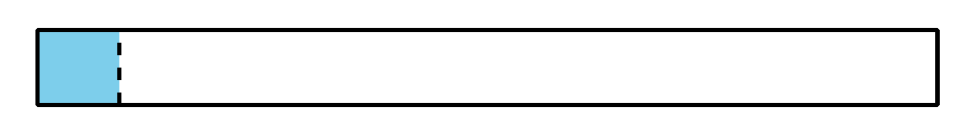 Make an estimate that is:8.1: Handy Number LinesAndre used number lines to find fractions that are equivalent to . He drew this number line: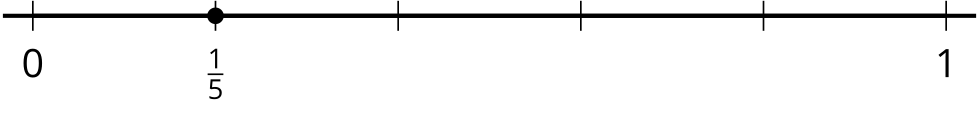 Then, he drew three more lines and wrote a fraction for the point on each line: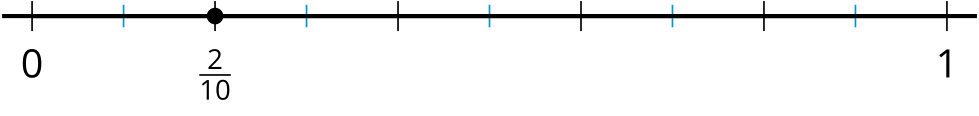 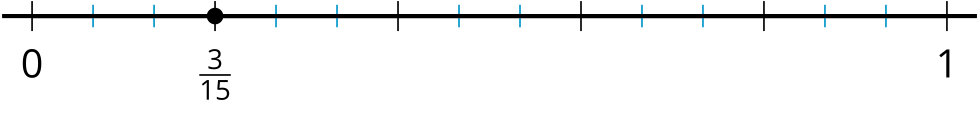 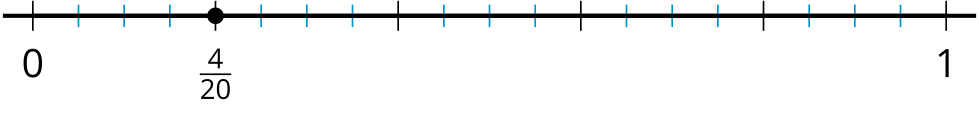 How did Andre use the number lines to find fractions equivalent to ? Explain your thinking to a partner.How can number lines be used to show whether the following fractions are equivalent? and  and Find three fractions that are equivalent to . Explain or show how Andre’s number lines can help.8.2: Can It Be Done?Priya wants to find fractions that are equivalent to , other than . She wonders if she can find equivalent fractions with denominator 9, 10, and 12.Can it be done? Use number lines to show your reasoning.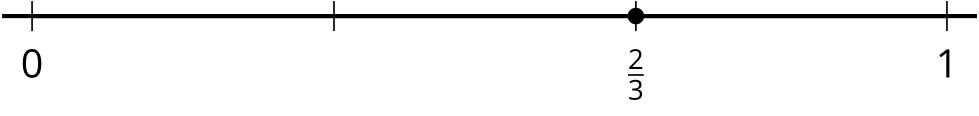 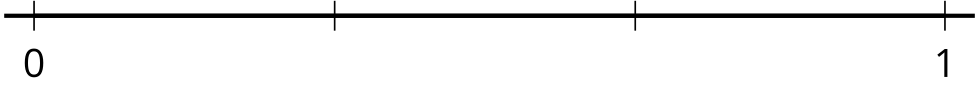 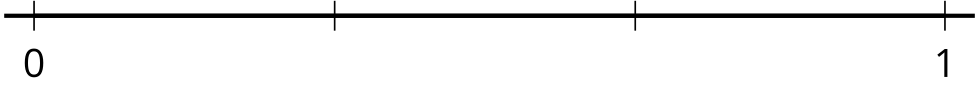 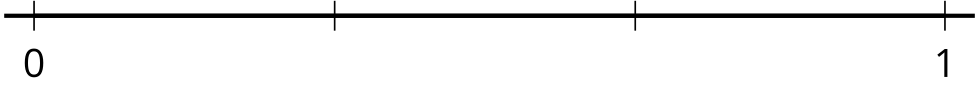 Represent  on a number line. Then, find two fractions that are equivalent to . How would you use the number line to show that they are equivalent to ?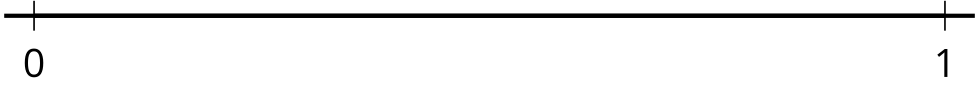 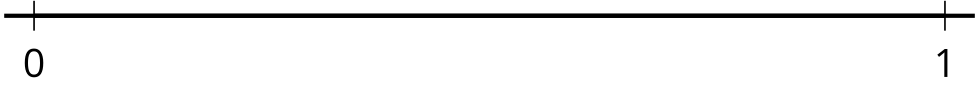 Can you find an equivalent fraction for  with 100 for the denominator? Explain or show your reasoning.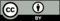 © CC BY 2021 Illustrative Mathematics®too lowabout righttoo high